Załącznik nr 1 do formularza oferty 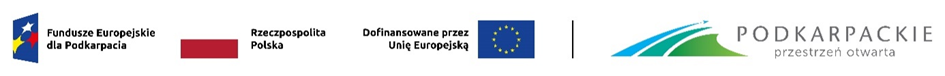 PRELIMINARZ KOSZTÓW SZKOLENIANazwa kursu................................................................................................................................Czas trwania /liczba godzin/........................................................................................................Liczba osób .................................................................................................................................Wynagrodzenie wykładowców/instruktorów/komisji egzaminacyjnej:                                                 .......................................................Koszty egzaminu:                                                           ……..……………………………..Koszty materiałów dydaktycznych:materiały do zajęć teoretycznych (jakie?)……………………………………..                          ………………………….………..materiały do zajęć praktycznych (jakie?)…………………………………….:                         …………..………………………inne koszty (jakie)  ……………………….              ………………………………….. …………………………………………….		………………………………….. 4. Inne koszty:wynajmu lub eksploatacji sal wykładowych 	……….…………………………..     najem sprzętu						……………………………………inne (jakie) ..................................................		………………………………………………………………………………….		………………………………………………………………………………….		…………………………………………………………………………………		……………………………………5. Zysk:               				                        …....................................................6. Koszty zakwaterowania i wyżywienia     (bez weekendów / z weekendami)*                                    ……………………………….…7. Łączna cena szkolenia wraz z zakwaterowaniem i wyżywieniem ....................................8. Cena kursu w przeliczeniu na jednego słuchacza:       …...................................................……..…………………………………                                                                                                           (pieczątka i podpis osoby upoważnionej)*niewłaściwe skreślić